Протокол по итогам общественного обсуждения проекта внесения изменений в муниципальную программу  «Формирование современной городской среды на территории муниципального образования «Рудногорское городское поселение» на 2018 – 2024 годы»28.02.2022г.                                                                                р.п. Рудногорск16-00 ч.Председатель:- Одинцова Л.А. – руководитель аппарата администрации Рудногорского городского поселения;Заместитель председателя:- Быков А.Е. – Глава Рудногорского городского поселения;Секретарь комиссии:Кизилова С.А.  –  главный специалист администрации Рудногорского городского поселения;Члены комиссии:Шумилова Н.В. – консультант администрации Рудногорского городского поселения;Сулеменкова Е.В. – главный специалист администрации Рудногорского городского поселения;Шумилов Д.Л. – депутат Думы Рудногорского городского поселения;Софейченко Н.Н. – председатель Думы Рудногорского городского поселения;На заседании общественной комиссии присутствуют 7 членов общественной комиссии из 9. В соответствии с требованиями постановления администрации Рудногорского городского поселения  от 08 ноября  2017 г. № 240 «Об утверждении Порядка проведения общественного обсуждения проекта муниципальной программы «Формирование современной городской среды муниципального образования «Рудногорское городское поселение » на 2018-2022 годы» администрацией Рудногорского городского поселения Нижнеилимского района было организовано и проведено общественное обсуждение проекта внесения изменений в муниципальную программу  «Формирование современной городской среды на территории муниципального образования  «Рудногорское городское поселение» на 2018 – 2024 годы». В течение срока проведения общественного обсуждения проекта внесения изменений в муниципальную программу  «Формирование современной городской среды на территории муниципального образования  «Рудногорское городское поселение» на 2018 – 2024 годы» замечаний и предложений в администрацию Рудногорского городского поселения Нижнеилимского района не поступало. Было предложено проголосовать за завершение общественного обсуждения проекта внесения изменений в муниципальную программу  «Формирование современной городской среды на территории муниципального образования  «Рудногорское городское поселение» на 2018 – 2024 годы» и рекомендовать главе Рудногорского городского поселения Быкову А.Е.. принять муниципальную программу «Формирование современной городской среды на территории муниципального образования  «Рудногорское городское поселение» на 2018 – 2024 годы».Членами комиссии принято решение «За» - единогласно.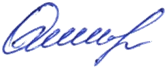 Председатель  комиссии                                                  Одинцова Л.А.Протокол вел 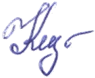 Кизилова С.А.___________ 